ApplicationDow Jones Multimedia Training Academy 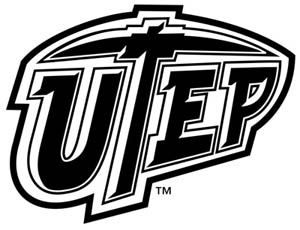 The University of Texas at El PasoMay 31 through June 6, 2013Deadline: Friday April 19thName: _______________________________________________________________________E-mail: _______________________________________________________________________Work Phone: _________________________________________________________________Cell Phone: ___________________________________________________________________Institution: ___________________________________________________________________Position: _____________________________________________________________________1.  Does your institution offer Journalism as a major or concentration?2.  Does your institution provide instruction in Multimedia Journalism? If so, what kind? Please attach your Multimedia Journalism Syllabus, if you have one.  3.  List any form of student-organized media at your institution:4.  Do you teach in a computer lab? If so, what hardware/software is available?5.  What type of digital technology do your students have access to?6.  Are your students able to publish their class-produced stories? If so, what outlets are used?7.  What courses do you plan to teach during the 2012-2013 academic year?8.  Using a scale from 1 to 5 (1 being the lowest) rate your knowledge on the following:Program						        LevelFinal Cut Pro			1		2		3		4		5
iMovie				1		2		3		4		5
Audacity			1		2		3		4		5
GarageBand			1		2		3		4		5
WordPress			1		2		3		4		5
SoundSlides			1		2		3		4		5
Adobe Photoshop		1		2		3		4		5Media Entrepreneurship 	1		2		3		4		59.  Using a scale from 1 to 5 (1 being the lowest) rate your knowledge on the following:Social Media Outlets					         LevelFacebook 			1		2		3		4		5
Twitter			1		2		3		4		5
LinkedIn			1		2		3		4		5
YouTube			1		2		3		4		5
Foursquare			1		2		3		4		510.  What other relevant software/applications are you familiar with?11.  Do you teach media entrepreneurship? 12. Do you have a smart-phone?  What kind? 13. List and describe some non-technical challenges you currently face:14.  What are your expectations of this year’s Multimedia training? 15.  What type of projects are you expecting to produce at the training?16.  How do you plan on applying what you learn at the Multimedia Academy in your classroom?17.  Do you have any special requests or concerns regarding your attendance at the Multimedia Academy?18. After you complete the Academy, are you interested in co-publishing or publishing your students’ stories on Borderzine? (The stories can be on any topic, not just borders) *Application Deadline is Friday, April 19 2013*Your Signature: _______________________________________________________________Supervisor’s Signature: _________________________________________________________To submit completed application or for any further questions, contact: Angel Cancino at aecancino@miners.utep.edu, cell phone: (915) 226-2616, office: 